附件.公示页面截图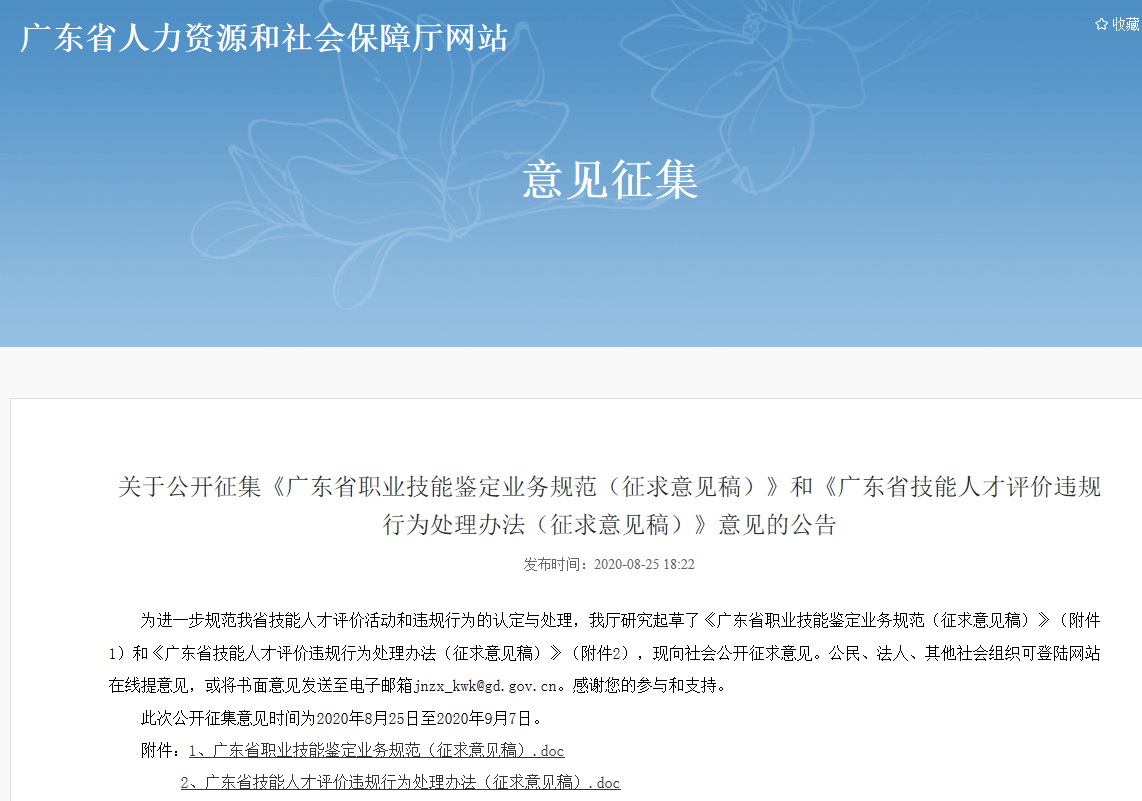 